Memoriál Hany Myšákové3. ročníkJejí optimismus, nadšení a věčně dobrá nálada nám neuvěřitelně chybí. Stejně také její smysl pro humor, kterým si vysloužila i několik přezdívek jako ,,Babička drsňačka“ nebo ,,Tryskomyš“.  Přijeďte vzdát hold její památce na 3. ročník Memoriálu.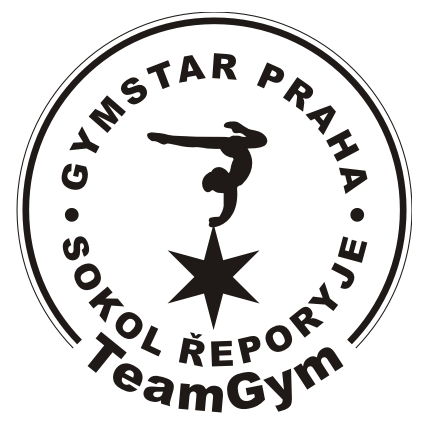 Pořadatel:		 TJ Sokol Řeporyje – www.gymstar.czDatum konání: 	22.9.2018Místo konání: 	Sportovní Hala Bellušova – Bellušova 1877/68, 155 00, Praha 5Kategorie: kategorie 0 A	- žactvo do 7mi let (ročník 2011 a mladší)kategorie 0 B - žactvo do 7mi let (ročník 2011 a mladší)kategorie I A	-  ročník 2008 a mladšíkategorie I B	-  ročník 2008 a mladšíkategorie II	-  ročník 2003 a mladšíVe všech kategoriích závodí společně žákyně a smíšená družstva. Smíšenédružstvo znamená, že v družstvu soutěží alespoň 1 závodník opačného pohlaví.Pokud bude v kategorii závodit méně než 4 družstva, vyhlásíme kategorie mix a dívky společně. O zařazení družstva do věkové kategorie rozhoduje věk nejstaršíhozávodníka. Každý oddíl může mít v jednotlivých kategoriích přihlášeno pouze jedno družstvo (max. tedy může mít oddíl v soutěži přihlášeno družstev pět). Disciplíny:AkrobaciePřeskok Pravidla:	Závodí se podle pravidel platných od 1.1.2018 – pravidla Junior UEG a Senior UEG s následujícími výjimkami pro tuto soutěž.Výjimky z pravidel:1) U kategorie 0 B a 1B není požadována týmová série na akrobacii a přeskoku. (V obou sériích všichni závodníci předvádí stejný prvek nebo obtížnost prvku zvyšují).2) U kategorie 0 B je na přeskoku povolen náskok do dřepu – výskok. Hodnota prvku je 0. 3) U kategorie 0 B není dovoleno předvádět salto a přemet na TRA. Nejvyšší povolená hodnota série na AKR je 0,20 bodů. 4) U kategorie 1B pokud více než 2 závodníci splní v jedné nebo více sériích obtížnost 0,30 bodů, musí se přihlásit do kategorie A.5) Závodní čísla nebudou použita.6) Maximální počet závodníků v družstvu je 10.Startovné:			800 Kč za družstvo. Platí se při prezentaci. Přihlášky zasílejte do 14. 9. 2018 na e-mail: gymstar@seznam.cz. Přihláška musí obsahovat název družstva, počet závodníků a kategorii (upřesněte dívky/mix), jméno a kontakt (e-mail i telefon) na vedoucího družstva a rozhodčího. Časový harmonogram rozcvičení a soutěže zašleme do 18.9.2018. Současně s přihláškou zašlete jméno rozhodčího, který bude na závodech rozhodovat. Pokud nejste schopni dodat rozhodčího, zaplatíte pokutu ve výši 500 Kč,-. Pořadatel si vyhrazuje právo nepřijmout do závodu družstva přihlášená po termínu. Ceny: 	Družstva na prvních třech místech obdrží medaile. Všechna družstva obdrží věcné ceny. Hudební nahrávka: 	S přihláškou zašlete také vaše hudební nahrávky na akrobacii a přeskok. Každá skladba musí být označena jménem družstva, kategorií a disciplínou. (Příklad: SOKOL REPORYJE_KATEGORIE 0A_AKR) Skladby zasílejte ve formátu MP3. Pro disciplíny použijte zkratky AKR/TRA.Nářadí: 	Na akrobacii bude v kategorii I a II použit malý airtrack (6 cm x 1,5 m x 12 m) pro ostatní kategori žíněnky a gymnastický koberec. Doskoková plocha bude vyznačena pouze pro kategorii IA  a II.Na přeskoku je k dispozici švédská bedna, molitanová bedna, tréninkový přeskokový stůl a trampolíny Eurotramp clasic, Eurotramp motýlek.Prezence:		Nejpozději 30 minut před zahájením organizovaného rozcvičení. Uprezence družstvo předloží soupisku závodníků s daty narození a odevzdá 3 vyplněné formuláře s indexem obtížnosti pro každou disciplínu. Porada rozhodčích: 	  30 minut před zahájením závodu. Občerstvení: 		  Bude zajištěn bufet s drobným občerstvením. Praha, srpen 2018		Martina Kurková							ředitelka soutěže					    P Ř I H L Á Š K AMemoriál Hany Myšákové – 3. ročníkVysílající organizace:Kategorie:Počet cvičenců:Vedoucí družstva:Adresa:Telefon, e-mail:Rozhodčí/disciplína: